Муниципальное бюджетное дошкольное образовательное учреждение детский сад «Светлячок» общеразвивающего вида с приоритетным осуществлением интеллектуального развития воспитанников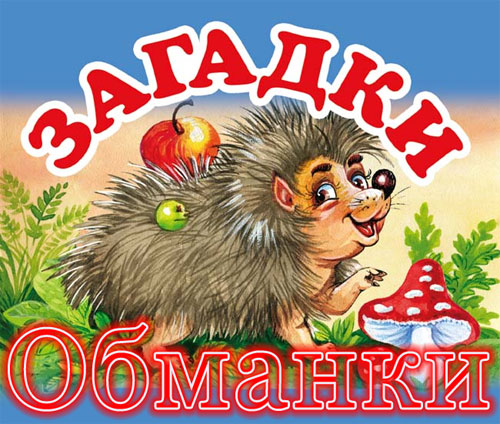                                                                                                    Подборку подготовила                                                                                                          воспитатель Петрова О.В.п. Борисоглебскийпро животныхпро сказочных героев
Веселая компания, удвой свое внимание!
Раньше рифма помогала,
А теперь коварной стала.
Ты, дружок, не торопись,
На крючок не попадись!о временах года и природных явлениях
о школе и учебео детях и разных вещахпро профессии Все ребята точно знают,
Кошки очень громко…мяукают (лают)
По горной круче проходил
Обросший шерстью...баран (крокодил)
Высокий, длинноногий,
Летать ему не лень.
На крыше из соломы
Устроился...аист (олень)
Шею вытянула птица,
Ну шипеть, щипаться, злиться,
В речку кинулась с разгона,
"Га-га-га!" - кричит ...гусь (ворона)
От рыжей лисицы
В кустарник удрав
В листву завернулся
Колючий ...еж (удав)
Пушной зверек приучен к стирке:
Все трет в воде, порой до дырки!
Днем - спит, когда найдет нору,
А ночью бродит ...енот (кенгуру)
Чик-чирик! Чик-чирик!
Кто поднял веселый крик?
Эту птицу не пугай!
Расшумелся ...воробей (попугай)
Такой длинной шеи
Не видывал люд:
Всех выше на свете
Пятнистый ...жираф (верблюд)
К цветку приставишь ухо,
А в нём жужжит, поёт
Старательная… пчела (муха)
И собирает мёд.- Дур-рак! - кричат из клетки.
От страха не робей.
Диковинная птица
Зовется ...попугай (воробей)Скачет наш котенок ловко,
Очень любит он …молоко (морковку)
Шагает голову задрав
Двугорбый молодой...верблюд (жираф)
На речке и в болоте
Всегда его найдешь:
С блестящей гладкой кожей
В кольцо свернулся ...уж (еж)
Даешь по косточке в обед
Не отнимешь плошки:
Грозно лают и рычат
Озорные ...собаки (мошки, кошки)
На это стоит поглядеть:
Бревно взял хоботом ...слон (медведь)
Быстрее всех от страха
Несется ....гепард (черепаха)
Зимой в берлоге
Видит сон
Лохматый, косолапый...медведь (слон)
Лишь только свет дневной потух,
Заухал в темноте ...филин (петух)
Клубком свернулся - ну-ка тронь!
Со всех сторон колючий ...еж (конь)Длиннее шеи не найдешь,
Сорвет любую ветку ...жираф (еж)Над лесной поляной ночью
Долго слышался кошмар:
Ухал, ахал, выл по-волчьи
И пугал зверей ...филин (комар)
Она под панцирем живет,
На жизнь свою не злится!
Когда куда-нибудь ползет,
То не спешит ...черепаха (волчица)С пальмы вниз,
На пальму снова
Ловко прыгает...обезьяна (корова)
Траву и солому
Жует постоянно,
А после дает молоко ...корова (обезьяна)
В чаще голову задрал,
Воет с голоду ...волк (кабан)
В теплой лужице своей
Громко квакал...лягушонок (воробей)
Под луною песню петь
Сел на веточку ...соловей (медведь)
– Кто в малине знает толк?
– Косолапый, бурый ...медведь (волк)
На заборе поутру
Кукарекал ...петух (кенгуру)
Как в автобусный салон
К маме в сумку прыгнул ...кенгуренок (слон)
Над лесом солнца луч потух,
Крадется царь зверей ...лев (петух)
Все преграды одолев,
Бьет копытом верный ...конь (лев)
Кто в густом лесу мелькает,
Рыжей шубкой полыхает?
Знает он в цыплятах толк!
Этот зверь зовется...лиса (волк)
Кто не дружит с ярким светом,
Под землей зимой и летом?
Носом он изрыл весь склон.
Это просто серый…крот (слон)
Сено хоботом берет
Толстокожий ...слон (бегемот)Простой вопрос для малышей:
"Кого боится кот?"...собак (мышей)Дочерей и сыновей
Учит хрюкать ...кабан, свинья (соловей)
Хвост веером, на голове корона,
Нет птицы краше, чем ...павлин (корова)
По сосне, как в барабан,
Застучал в лесу ...дятел (баран)
Кто любит по ветвям носиться?
Конечно, рыжая ...белка (лисица)
Кто в лесу дрожит под елкой,
Чтоб не встретиться с двухстволкой?
Скачет полем, осмелев.
Этот зверь зовется...заяц (лев)
Этот зверь зимою спит,
Неуклюжий он на вид.
Любит ягоды и мед.
А зовется...медведь (бегемот)
В тёплой лужице своей
Громко квакал…лягушонок (муравей)
Длиннее шеи не найдёшь.
Сорвёт любую ветку …жираф (ёж)
Фрукты хоботом берёт
Толстокожий …слон (бегемот)
Скорей на берег выбегай
Плывет зубастый...крокодил (попугай)
Он пиявок добывал,
Карабасу продавал,
Весь пропах болотной тиной,
Его звали... (Буратино - Дуремар.)
В Простоквашино он жил
И с Матроскиным дружил.
Простоват он был немножко,
Звали песика… (Тотошка - Шарик.)
Он гулял по лесу смело,
Но лиса героя съела.
На прощанье спел бедняжка.
Его звали... (Чебурашка - Колобок.)
Бедных кукол бьет и мучит,
Ищет он волшебный ключик.
У него ужасный вид,
Это, дети... (Айболит - Карабас.)
Много дней он был в пути,
Чтоб жену свою найти,
А помог ему клубок,
Его звали... (Колобок - Иван-Царевич.)Все узнает, подглядит,
Всем мешает и вредит.
Ей лишь крыска дорога,
А зовут ее... (Яга - Шапокляк.)И красива, и мила,
Только очень уж мала!
Стройная фигурочка,
А зовут… (Снегурочка - Дюймовочка.)
Жил в бутылке сотни лет,
Наконец, увидел свет,
Бородою он оброс,
Этот добрый... (Дед Мороз - Старик Хоттабыч.)
С голубыми волосами
И огромными глазами,
Эта куколка - актриса,
И зовут ее...(Алиса - Мальвина.)
Потерял он как-то хвостик,
Но его вернули гости.
Он ворчлив, как старичок
Этот грустный...(Пятачок - Ослик Иа.)
Он большой шалун и комик,
У него на крыше домик.
Хвастунишка и зазнайка,
А зовут его...(Незнайка - Карлсон.)
Я красивый, я летаю,
А весной от солнца таю.
Угадайте поскорей,
Кто же это?…снег (соловей)Что за милая пора –
Солнце, зелень и жара?
Всем понятно - это время
Называется... лето (весна)Закружился снегопад,
Побелели двор и сад.
В моде вновь снеговики,
Санки, лыжи и коньки.
За окошком минус восемь.
Вот такая наша … осень (зима)Утром мы во двор идём -
Листья сыплются дождём,
Небо хмуро, солнца нету,
Просто наступила... лето (осень)
Ночью каждое оконце
Слабо освещает ...(солнце, луна)Белым снегом всё одето —
Значит, наступает…зима (лето)Знает девочка любая,
Что морковка — ...(голубая, оранжевая)Знаю прекрасно я:
Облако — …(красное, голубое)Облетели листья с клёна,Ствол стал к осени ...(зелёным, голым)К первоклашкам входит в классЛишь бесстрашный…учитель (водолаз)
Мы запомнили легко:
Номер первый - буква…А (О)
Круглой формы голова,
Той же формы буква…О (А)
Вышел зайчик погулять,
Лап у зайца ровно…четыре (пять)
Ты на птичку посмотри:
Ног у птицы ровно…две (три)
Говорил учитель Ире,
Что два больше, чем…один (четыре)
На уроках будешь спать —
За ответ получишь…два (пять)
Всем ребятам нужно знать,
Два плюс два конечно …четыре (пять)
Был высоким, деревянным,Вид отточенный имел.Прочертил пятнадцать линийИ сломался. Это ... Мел (карандаш)В клетку, в линию бывает,Без обложки ей - тоска."Вы помяли мне странички!" -Возмущается ... Доска (тетрадь)В классе английский слышится говор -Новую тему даёт детям ... Повар (учитель)Всем известно в целом мире,
пальцев на руке …пять (четыре)
Просит бабушка Аркашу
Из редиски скушать… салат (кашу)
Попросила мама Юлю
Ей чайку налить в…чашку (кастрюлю)
И в Воронеже, и в Туле,
Дети ночью спят на…кровати (стуле)
Подобрать себе я смог
Пару варежек для…рук (ног)
Во дворе трещит мороз —
Шапку ты одень на…голову (нос)
На дорогах стало суше —
У меня сухие…ноги (уши)
День рожденья на носу —
Испекли мы…торт (колбасу)
Вся хрипит, чихает Лада:
Съела много…мороженого (шоколада)
Синим лаком захотела
Я себе покрасить…ногти (тело)
В ползунках всегда одет
Спит в саду с пустышкой…братик (дед)
Чинят крыши, мебель, рамы,
На рыбалку ходят…папы (мамы)
И капризна, и упряма,
В детский сад не хочет…дочка (мама)
Куклам платьица, штанишки
Любят шить всегда…девчонки (мальчишки)
Лет, наверно, двести
Петиной…черепахе (невесте)
Черный весь, как-будто грач,
С нашей крыши лезет…трубочист (врач)
Холоднющее местечко
В доме нашем — это…холодильник (печка)
Ни к чему весь этот спор —
Резать ткань бери…ножницы (топор)
Чтобы погладить мне майку, трусы,
мама включает в розетку…утюг (часы)Он — надежная охрана,
Дверь не может быть без…замка (крана)
Моим сестричкам маленьким
Купили к лету…босоножки (валенки)
Наберем цветов охапку
И сплетем сейчас мы…венок (шапку)
На базар идут старушки
Покупать себе…продукты (игрушки)
Хоккеистов слышен плач
Пропустил вратарь их…шайбу (мяч)
С каждым днем к нам лето ближе,
Скоро встанем все на…скейты (лыжи)
У Иринки и Оксанки
Трехколесные есть…велосипеды (санки)
На прививки и уколы
Мамы деток водят в…поликлинику (школу)В классе английский слышится говор –
Новую тему даёт детям …Повар (Учитель)Черный весь, как-будто грач,
С нашей крыши лезет…врач (Трубочист)На заводах по три смены
У станков стоят...Спортсмены (Рабочие)Подметает чисто двор
В шесть утра, в халате...Вор (Дворник)Лекарства нам в аптеке
Продаст …Библиотекарь (Фармацевт)На рояле, пианино
Вальс исполнит …Балерина (Пианистка)Ходят по клеточкам конь и ладья,
Ход свой победный готовит …Судья (Шахматист)Высадить новые саженцы в ельник
Снова отправится утром наш …Мельник (Лесник)Арий, опер сочинитель
Называется …Учитель (Композитор)Стены выкрасила ярко
В нашей комнате …Доярка (Маляр) Кто пасёт коров, овец?
Ну, конечно, …Продавец (Пастух)Булки нам и калачи
Каждый день пекут …Врачи (Пекари)Под куполом цирка в опасный полёт
Отправится смелый и сильный …Пилот (Воздушный гимнаст)Складки, карманы, оборки и кант –
Платье красивое сшил …Музыкант (Портной)